Personal Information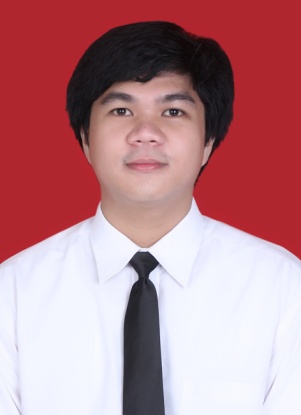 Place of Birth : JakartaDate of Birth : July 7, 1993Nationality : IndonesiaGender : MaleMartial Status : SingleSKILLSCOMPUTER PROGRAMMINGLANGUAGESM. FIRAS AUFARJl. Mataram 1 No.146 Depok, 16411, Indonesia+6285717376278 | firasaufar@gmail.comEXPERIENCEWEB DEVELOPMENThttp://costkosan.org/ | Front-End & Back-End ProgrammerEDUCATION(2011 – 2015)BACHELOR OF INFORMATICS ENGINEERINGGunadarma University Depok, IndonesiaGPA : 3.60 (Scale 4.00)Research : Sistem Penjadwalan Air Conditioner (AC) Berbasis Web Menggunakan Arduino Uno COURSEWORK(2014)WEB MASTER TRAININGHandevane Training PartnerWEB DEVELOPMENT FUNDAMENTALSGunadarma University ACHIEVEMENT(2012)STUDENT WITH BEST ACADEMIC ACHIEVEMENT ON ATA 2011/2012Gunadarma University(2013)STUDENT WITH BEST ACADEMIC ACHIEVEMENT ON ATA 2012/2013Gunadarma University(2014)STUDENT WITH BEST ACADEMIC ACHIEVEMENT ON ATA 2013/2014Gunadarma University